Trường THCS Hà Lâm   		   ĐỀ KIỂM TRA CHẤT LƯỢNG ĐẦU NĂMHọ tên: …………………………………………	  NĂM HỌC 2015 - 2016Lớp:……………  						 MÔN:  TOÁN _ 8 Thời gian:  45 Phút.Câu 1: (0,5đ)Thu gọn đơn thức  rồi tìm bậc của đơn thức thu được.Câu 2: (0,75đ) Tìm ba đơn thức đồng dạng với đơn thức 2x2yz.Câu 3:	(1,5đ) Cho hai đa thức: f(x) = 9  + 4x -2x3 + x2 	g(x) = 2x2 – 9  + 2x3 – 3xSắp xếp các đa thức sau theo luỹ thừa giảm dần của biến? Tính tổng f(x) + g(x)?Câu 4: (0,75đ) Tính Câu 5: (1đ) Tính nhanh:             a) 992		b) 1012Câu 6: (0,75đ) Cho tam gic ABC, biết  = 450,   = 600. Tính số đo góc C.Cu 7: (0,75đ) Tam giác ABC vuông tại B có AB = 6cm, BC = 8cm. Tính độ dài cạnh AC? Cu 8: (0,75đ) Cho tứ giác ABDC có:   = 450,   = 1000,   = 1150 . Tính số đo cúa góc C? Câu 9: (0,75đ) Cho tứ giác ABCD như hình vẽ bên. Tứ gic ABCD có phải là hình thang cân không? Vì sao?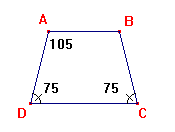 Câu 10:  (2đ)  Cho tam giác ABC cân tại A , kẻ . Chứng minh rằng BH = CK v . Câu 11: (0,5đ) Chứng tỏ đa thức   không có nghiệm.Bài làm:HƯỚNG DẪN CHẤM BÀI KSCL – TOÁN 8Năm học: 2015 – 2016ĐÁP ÁN – BIỂU ĐIỂMBÀI KIỂM TRA MỘT TIẾT CHƯƠNG III – MÔN TOÁN 8TRẮC  NGHIỆM: (3Đ)Mỗi câu trả lời đúng 0,25 điểm.TỰ LUẬN: (7Đ)Câu 1: (1,5điểm) a) Sắp xếp đúng mỗi câu 0,25đb)                 : 1,0 đCâu 2: (1đ)  a) 992 = (100 -1)2 = 1002 – 2.100.1 + 12 = 10000 – 200 + 1 = 9801                      b) 56.64 = (60 - 4)(60 + 4) = 602 – 42 = 3600 – 16 = 3584Câu 3: (2,25đ) 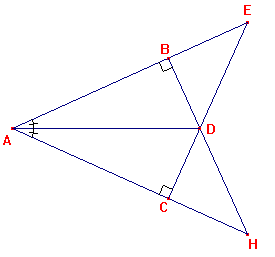 *  và   có: , cạnh huyền AD chung =>                         : 0,5đ*   => DB = DC 		: 0,25đ    (hai góc đối đỉnh)  =>  (cạnh góc vuông – góc nhọn kề)	 : 0,5đ*  v  cĩ:  AB = AC ( do=)                      : 0,25đ chung =>            : 0,75đCâu 4: (1,5đ)     : 0,25đCâu 5: (0,75đ)Điểm: Lời  phê: Người ra đề:Nguyễn Thị Bích ThủyCu Đáp án Điểm 1Thu gọn được: x8y4
bậc của đơnthức là 120,250,252Tìm đúng và đủ 3 đơn thức (mỗi đơn thức  0,25đ)0,753a) sắp xếp: b) 0,250,2514Tính:          = 0,755Tính nhanh: a) 992 = (100 – 1)2 =1002 – 2.100.1 + 12                                                                            = 10000 – 200 +1 = 9801                    b) 1012 = (100 + 1)2 =1002 + 2.100.1 + 12                                                                            = 10000 + 200 +1 = 102010,250,250,250,256Áp dụng định lý tổng ba góc của tam giác tính được 0,757Tam giác ABC vuông tại B, áp dụng định lí Pytago, ta có:AC2 = AB2 + BC2 = 62 + 82 = 36 + 64 = 100 => AC = 10 (cm)0,758Áp dụng định lí tổng các góc của tứ giác tính được 0,759Tứ gic ABCD cĩ , m hai gĩc ở vị trí trong cng phía => AB//CD => ABCD l hình thang.Lại cĩ => hình thang ABCD l hình thang cn0,50,2510vẽ hình đúng 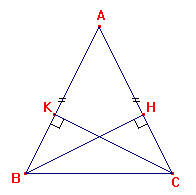 Xét hai tam giác ABH ()  và ACK ()  có: góc A chung AB = AC (vì  cân tại A)=>                 => BH = CK (hai cạnh tương ứng)                       (hai góc tương ứng)         0,250,250,250,250,50,250,2511Ta có :            m  với mọi  v 1 > 0 nn  với mọi                 => đa thức trên không có nghiệm.                                      0,250,25Câu 123456789101112Điểm ABAABBAABABA